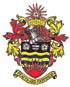 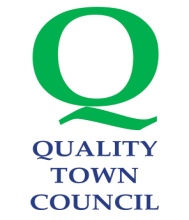    Joanna Richardson    Clerk to the Council ANNUAL TOWN MEETINGTO BE HELD AT THE TOWN HALL75a Newbegin, Hornsea ON MONDAY 22nd APRIL 2024AT 7.00PMOPEN TO REGISTERED ELECTORS OF THE TOWN OF THE MAYOR OF HORNSEA IN THE CHAIRProvisional agendaWelcome by the Town MayorOPEN FORUM – An opportunity for registered electors of the town of Hornsea to raise matters relating to the business of the town.	TOWN CLERK